           Уважаемый Данил Владимирович!Просим Вас поместить информацию на сайт sun-oktyabrskoe В  раздел  ЭКОЛОГИЧЕСКАЯ  СТРАНИЧКА   далее   НАШИ МЕРОПРИЯТИЯ10.04.2018  -             Эколята – друзья пернатыхС уважением директор СЮН Л.В. Нартикоева                Эколята – друзья пернатых  	(10.04.2018)		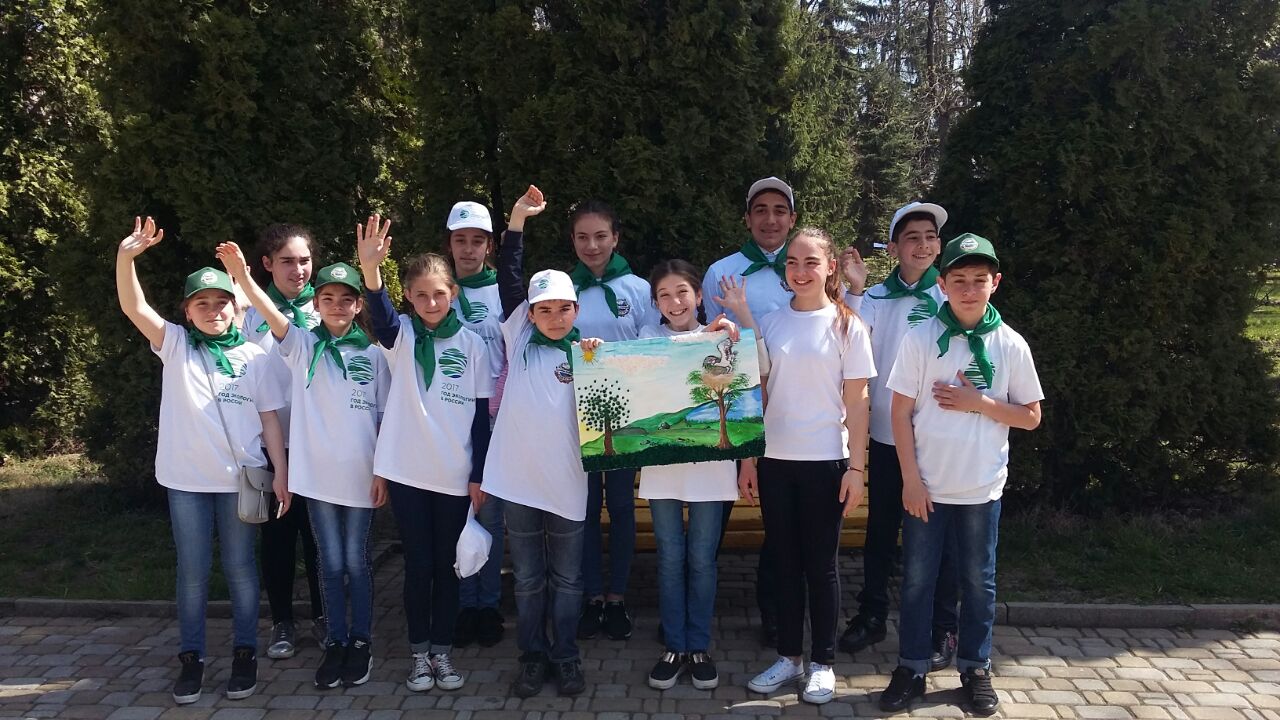 Педагогами СЮН подготовлена команда, сформированная из победителей районного  конкурса «Эколята – друзья пернатых» к участию в  республиканском экологическом фестивале «Эколята – друзья пернатых», проводимого в рамках природоохранного социально-образовательного проекта «Эколята», посвященного празднику «День птиц». Фестиваль проходил в 4 этапа:Интеллектуальный конкурс «Что? Где? Когда?»;Конкурс «Лучший скворечник»;Выставка плакатов;Рисунок на асфальте.Участники конкурса «Лучший скворечник», Джабиев Давид и Цибиров Станислав заняли 2 место.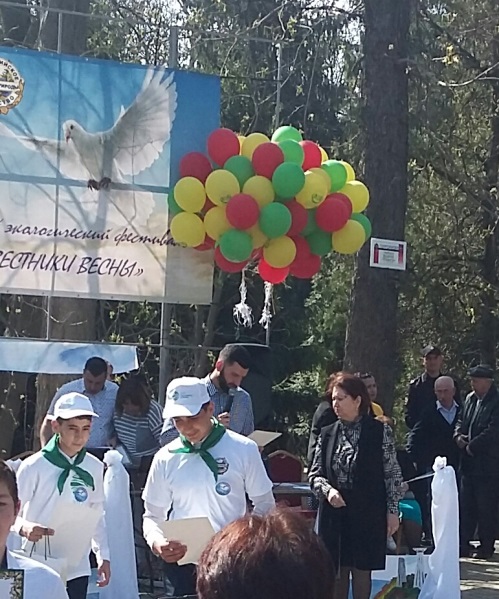 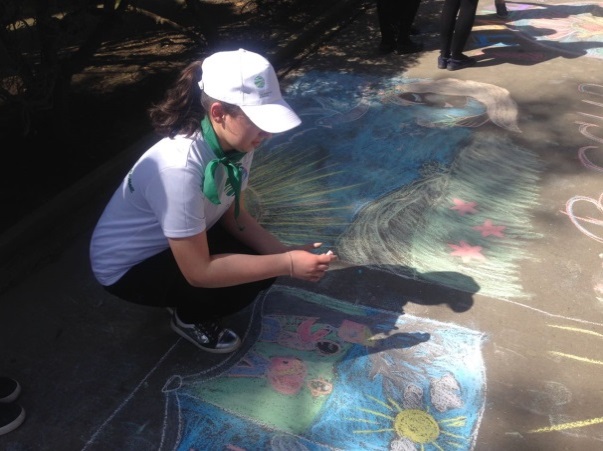 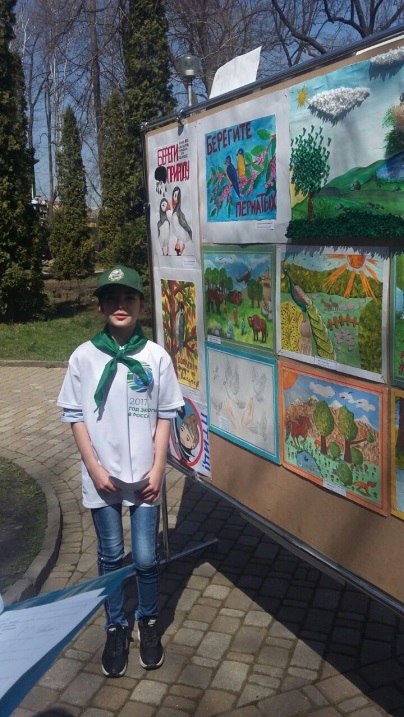 